380三合一电脑摇头灯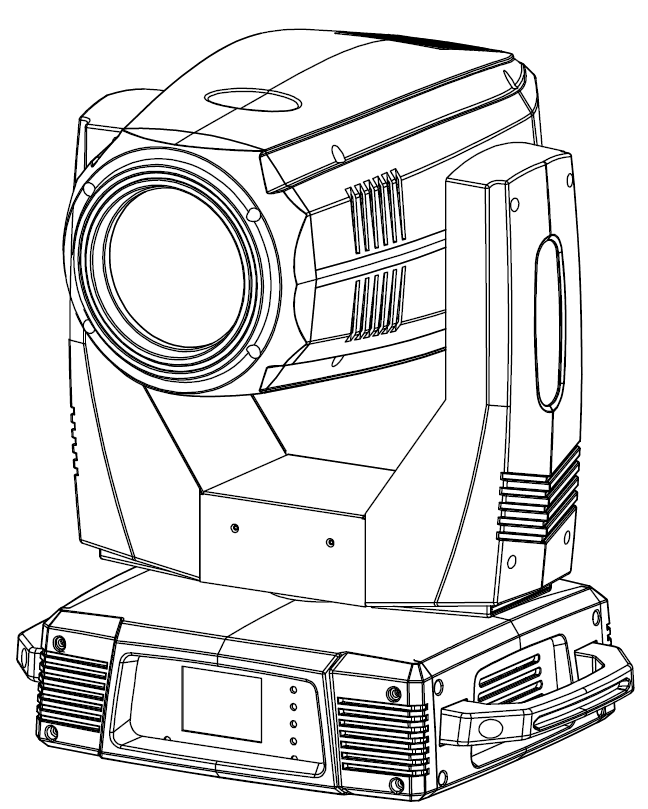 使用说明书感谢你选择了我们的产品， 使用前请仔细阅读这份使用说明书目 录一、开箱检查………………………………………02 二、产品介绍………………………………………02 三、产品参数………………………………………021、灯具配置………………………………022、产品特点………………………………02四、通道模式……………………………………04 五、操作指引……………………………………11 六、维护及清洗………………………………………11 七、注意事项……………………………………12首先感谢你选择了我们的产品，请仔细完整地阅读这份使用说明手册，并妥善保管，以便使用时参考。本使用说明书中包 含有关本摇头灯产品的安装及使用方面的重要信息。安装及使用 时请严格遵守这些相关的说明。一.开箱检查 本摇头灯采用高精密配件。在收到产品时，请小心取放；检查产品的否有因运输而可能造成的损坏。并检查以下配件；主灯------1 台	电源线---------1 条信号线------1 条	说明书---------1本二.产品介绍本摇头灯采用新型高强度温工程塑料外壳制造而成，造型美观、流畅，充分体现了现代灯具产品的特点。产品严格按 CE 标准 进行设计生产，完全符合国际标准 DMX512 协议，既可单台控制， 也可以互相联控使用，适用于大型文艺演出、剧院、演播厅及迪 高等场所使用。三.产品参数 1.灯具配置电源：AC115-230V  50/60Hz 输入功率：500W光源规格：OSRAM 371W平均寿命1500H镇流器：电子镇流器光源色温： 3200K-8000K 线性调节产品特点光束角度： BEAM0-2.5-15°SPOT7°--33° 线性可调调光：双调光版调光，超级平滑无闪烁高速频闪： 双片式频闪，同步异步频闪. 频闪速度每秒 0.3-20 次, 速度可调固定颜色：13 个颜色+白光固定图案：14 个图案+白光，可双向抖动，动画，流水动态图案： 9 个图案+白光+水波纹，具有变速抖动效果、双向变速流动效果；自转图案片可换。 控制方式：DMX/RDM棱镜1：6排镜棱镜2：16棱镜调焦： 采用高精密玻璃光学镜头，线性电动调焦放大 控制通道：精简模式16个通道，标准模式24 个通道 灯体尺寸：400X280X660mm净重：20KG四.通道模式DMX512 通道表））五.操作指引此设备是电脑光束灯，用来创造装饰效果。  假如设备在经过较大的温度差后（例如，运输后）则不要马上开启设备， 因为热胀冷缩会损坏到设备。请等到设备达到正常室温后在开启设备。注意防震。设备安装过程中避免强烈碰撞。不要通过灯头来举起整个设备，因为这样设备的机械性可能会受损。请 使用运输工具搬运设备。选择安装地点时请确保设备未暴露在过热、太湿或多灰尘的地方。不要把任何电线置于地面，否则有可能伤及你自己或其他人。确保安装点下的地方在固定、重新固定或维护时已布置好。请使用安全绳将灯架固定好，并把安全绳索锁定在正常的洞口中。只有在确保已检查灯具被固定好，以及所有的螺丝已被拧紧的情况下操 作此设备。注意：当透镜有明显的损伤时必须更换透镜以保持其原有的功效，例如由于爆破或深度划伤！只有熟悉此设备的功能后才可操作此灯具。禁止非技术人员操作此设备， 因为许多损失就是由于非专业操作的结果。假如要转运设备则请使用原包装。为安全起见禁止未经许可私自更改设备未按说明书规定操作使用此设备所引起的任何设备故障均不属于保修范围。而且由此所导致的任何由于短路、伤害、触电、紫外线导致的伤害、 灯泡爆炸和事故等均不在保修范围内。六.维护及清洗此摇头灯必须保持基本的清洁，灰尘、脏物及油烟残渣不能停留在机箱 上或机箱内部。否则，将会大大减少摇头灯的输出。有规则的清洁不但 可保证灯的最大输出还会确保灯的本身寿命。建议使用软布用上等的玻 璃清洁济清洁，任何情况下均不能用酒精或溶剂！危险：在开始任何维护/维修工作前请先断开电源因为前镜片容易被烟油残渣弄脏，非常容易降低光的输出，所以要求每 周清洁一次。冷却风扇每月清洁一次。设备内没有任何可维修的部件，保险丝除外。维护和维修的操作只有经销商才有权利。保险丝的更换如果灯泡烧掉，保险丝也可能被烧熔。只需更换相同型号和相同等级的 保险丝则可。更换保险丝前请断开电源。七.注意事项：所有与此设备安装与维护有关的人员必须；-具有技术员资格-遵循此说明书的要求 注意：防水、防潮、打开机箱前注意断开主电源！小心操作。高压危险，小心触电！此设备离厂一切正常。为确保这些条件的正常和安全操作，用户必须遵守此说明书以下安全规定和注意事项：生产厂家将不对任何未按此说明书 正常操作使用和未经许可则私自更改设备所引起的任何事故和损失负责。请注意：对任何随意更改说明书所引起的设备故障将不在保修范围内。不要使电源线与其它的电线连接在一起！特别注意电源电压与主机的标 示电压相符！确保有效电压未超过后部窗口上的标识电压。保证电源插头插入电源座。确保连接设备到主电源前电源开关设为 OFF/ 关的位置。确保电源线不要被折断或被锋利物割破或损坏。定时检查设备及电源线,当设备未被使用或在清洁前请断开主电源,拉电源线时请通过插头拉动, 不要在拖电源线把插头拔出。此设备的保护级别为Ⅰ级,所以请把黄/绿连接线接地。线路连接、维修 及服务都必须由专业的技术人员来进行。不要把设备连接在调光设备上。不要在间隔很短的时间内连续不断地打开或关闭设备，否则会缩短灯泡的使用寿命。在第一次使用本设备时可能会有一些烟或气味出现。这是正常现象并不是代表设备有什么问题。注意！小心眼睛！避免直视光源（特别是癫痫患者）！50-59Reserve空60-69Reserve空70-79P/T Rotate Off LightX Y 轴转动时切光80-89P/T Rotate On LightX Y 轴转动时不切光90-99Reserve空100-109Reserve空110-119Reserve空120-129Reserve空130－139Lamp控台亮泡140－149P/T ResetX Y 轴复位150－189Effect Reset效果复位190－199Reserve空200－209whole Reset灯具复位210－229Reserve空230－239Lamp Off控台灭泡240－255Reserve空75Macro Colour颜色宏750-127Linear Colour白光+13 个色片75128-129white白光75130-134Colour 1颜色-1135-138Colour 2颜色-2139-143Colour 3颜色-3144-147Colour 4颜色-4148-152Colour 5颜色-5153-157Colour 6颜色-6158-161Colour 7颜色-7162-166Colour 8颜色-8167-171Colour 9颜色-9172-176Colour 10颜色-10177-180Colour 11颜色-11181-185Colour 12颜色-12186-189Colour 13颜色-13190-220FAST ROTATION - SLOW顺时针彩虹快到190-220190-220ROTATION慢221-224STOP停止225-255SLOW ROTATION - FAST逆时针彩虹慢到225-255225-255ROTATION快8*0-255Colour Fine颜色微调96Gobo 1固定图案960-3white白光964-9Gobo 1图案 19610-15Gobo 2图案 216-21Gobo 3图案322-27Gobo 4图案428-33Gobo 5图案534-39Gobo 6图案640-45Gobo 7图案746-51Gobo 8图案852-57Gobo 9图案958-63Gobo 10图案1064-69Gobo 11图案1170-75Gobo 12图案1276-81Gobo 13图案1382-87Gobo 14图案1488-95Gobo 1 Jitter图案1 抖动96-103Gobo 2 Jitter图案2 抖动104-111Gobo 3 Jitter图案3 抖动112-119Gobo 4 Jitter图案4 抖动120-127Gobo 5 Jitter图案5 抖动128-135Gobo 6 Jitter图案6 抖动136-143Gobo 7 Jitter图案7 抖动144-151Gobo 8 Jitter图案8 抖动152-159Gobo 9 Jitter图案9 抖动160-167Gobo 10 Jitter图案10 抖动168-175Gobo 11 Jitter图案 11 抖动176-183Gobo 12 Jitter图案 12 抖动184-191Gobo 13 Jitter图案 13 抖动192-199Gobo 14 Jitter图案 14 抖动200-201white白光202-227FAST ROTATION - SLOW顺时针流水快到202-227202-227ROTATION慢228-229STOP停止230-255SLOW ROTATION - FAST逆时针流水慢到230-255230-255ROTATION快107Gobo 2旋转图案1070S white小白光1071-4L white大白光1075-8Gobo 2 -1旋转图案-11079-12Gobo 2 -2旋转图案-210713-16Gobo 2 -3旋转图案-310717-20Gobo 2 -4旋转图案-410721-24Gobo 2 -5旋转图案-510725-28Gobo 2 -6旋转图案-610729-32Gobo 2 -7旋转图案-710733-36Gobo 2 -8旋转图案-810737-40Gobo 2 -9旋转图案-941-48Gobo 2 -1 Jitter动图 1 抖动49-56Gobo 2 -2 Jitter动图 2 抖动57-64Gobo 2 -3 Jitter动图 3 抖动65-72Gobo 2 -4 Jitter动图 4 抖动73-80Gobo 2 -5 Jitter动图 5 抖动81-88Gobo 2 -6 Jitter动图 6 抖动89-96Gobo 2 -7 Jitter动图 7 抖动97-104Gobo 2 -8 Jitter动图 8 抖动105-112Gobo 2 -9 Jitter动图 9 抖动113-119L white大白光120-185FAST ROTATION - SLOWROTATION动图图案盘正向旋转由快到慢186-189STOP旋转停止190-255SLOW ROTATION - FASTROTATION动图图案盘反向旋转由慢到快118Gobo2/Rot图案自转1180-127Rotation索引定位118128-190FAST ROTATION - SLOWROTATION逆时针由快到慢流水118191-192STOP停止118193-255SLOW ROTATION - FASTROTATION顺时针由慢到快流水12*0－255Reserve图案2自转微调139Prism棱镜1390-63Reserve空13964-127Prism-1棱镜 1139128-191Prism-2棱镜 2139192-255Prism-1/Prism-2棱镜 1+棱镜 21410Prism-1/Rot棱镜-1 自转14100－127Rotation索引1410128－189SLOW ROTATION-FASTROTATION顺时针由慢到快流水1410190－192STOP空1410193－255FAST ROTATION-SLOWROTATION逆时针由快到慢流水1511Prism-2/Rot棱镜-2 自转15110－127Rotation索引1511128－189SLOW ROTATION-FASTROTATION顺时针由慢到快流水1511190－192STOP空1511193－255FAST ROTATION-SLOWROTATION逆时针由快到慢流水1612Frost雾化16120－64Reserve空161265－255Linear Frost线性雾化1713Zoom放大17130－255Linear Zoom线性放大18*0－255Zoom Fine放大微调19140－255Focus调焦20*0－255Zoom Low调焦微调21*0-255Reserve空2216Shutter频闪22160-31Closed闭光221632-63Open开光221664-95SLOW - FAST频闪由慢到快221696-127Open开光2216128-143FAST STROBE-SLOWSTROBE快开慢关，又慢到快2216144-159SLOW STROBE - FASTSTROBE快关慢开，由快到慢2216160-191Open开光2216192-223RANDOM SLOW - FAST随机频闪，频率由慢到快2216224-255Open开光2317Dimmer调光23170－255Linear Dimmer线性调光24*Reserve空